1.1分项报价明细表项目名称： 文昌市铺前镇环卫服务外包项目     招标编号：HNZH-2021-169 投标单位： 海南华宇畅环卫环境服务有限公司（公章） 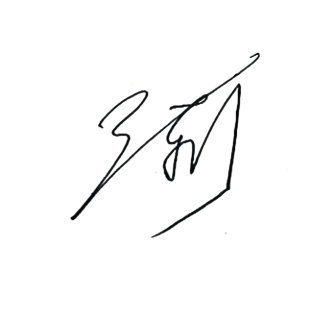 法定代表人（或授权代理人）                   （签字或盖章）  日期：   2021 年 7 月 14 日      注:①投标人必须按“分项报价明细表”的格式详细报出投标总价的各个组成部分的报价，否则作无效投标处理。 ②“分项报价明细表”各分项报价合计应当与“开标一览表”报价合计相等。③投标报价包含人工费、机械消耗费、车辆折旧费、企业管理费、利润和税金等相关本项目的一切服务费用。附件：序号项目内容数量/单位单价年度经费备注一人工费3年/元3114030.11元/年9342090.33元/3年二机械消耗费3年/元765900.00元/年2297700.00元/3年三车辆折旧费3年/元643333.33元/年1930000.00元/3年四物料成本3年/元59520.00元/年178560.00元/3年五企业管理费3年/元366622.68元/年1099868.03元/3年六利润3年/元395952.49元/年1187857.47元/3元税金3年/元320721.52元/年962164.55元/3年总价总价5666080.13元/年16998240.39元/3年文昌市铺前镇环卫服务外包费用明细表文昌市铺前镇环卫服务外包费用明细表文昌市铺前镇环卫服务外包费用明细表文昌市铺前镇环卫服务外包费用明细表文昌市铺前镇环卫服务外包费用明细表文昌市铺前镇环卫服务外包费用明细表文昌市铺前镇环卫服务外包费用明细表文昌市铺前镇环卫服务外包费用明细表序号项目项目数量单价
（元/月）年费用3年费用备注序号项目项目数量单价
（元/月）（元/年）（元/年）备注一人工费人工费3,114,030.11 9,342,090.33 1工资项目经理17,500.00 90,000.00 270,000.00 2工资综合文员13,500.00 42,000.00 126,000.00 3工资车队长14,500.00 54,000.00 162,000.00 4工资司机63,500.00 252,000.00 756,000.00 5工资挂桶工62,200.00 158,400.00 475,200.00 6工资保洁人员502,200.00 1,320,000.00 3,960,000.00 7工资合计650.00 8五险65926.86 722,950.80 2,168,852.40 企业社保缴纳: 927 元/月9住房公积金65100.00 78,000.00 234,000.00 企业公积金缴纳：100元/月10福利6533.33 26,000.00 78,000.00 端午、中秋、春节、环卫节共400元/年11福利65175.00 136,500.00 409,500.00 高温补贴300元/月/人，发放7个月12劳保6560.00 46,800.00 140,400.00 按60元/月.人估算13加班费65240.23 187,379.31 562,137.93 法定节假日11天/年，加班费按3倍计算二机械消耗费机械消耗费765,900.00 2,297,700.00 1修理3T洗扫车11,500.00 18,000.00 54,000.00 2修理3T压缩垃圾车41,800.00 86,400.00 259,200.00 3修理5T压缩垃圾车12,000.00 24,000.00 72,000.00 4修理3T路面高压清洗车11,500.00 18,000.00 54,000.00 5修理路面养护车21,200.00 28,800.00 86,400.00 6修理电动三轮保洁车2050.00 12,000.00 36,000.00 7油料3T洗扫车1 3,060.00 36,720.00 110,160.00 按15升/天，6.8元/升8油料3T压缩垃圾车4 4,080.00 195,840.00 587,520.00 按20升/天，6.8元/升9油料5T压缩垃圾车1 5,100.00 61,200.00 183,600.00 按25升/天，6.8元/升10油料3T路面高压清洗车1 3,060.00 36,720.00 110,160.00 按15升/天，6.8元/升11油料路面养护车2 3,555.00 85,320.00 255,960.00 按15升/天，7.9元/升12保险3T洗扫车1 766.67 9,200.00 27,600.00 保险9200.00元/台/年13保险3T压缩垃圾车4 766.67 36,800.00 110,400.00 保险9200.00元/台/年14保险5T压缩垃圾车1 1,041.67 12,500.00 37,500.00 保险12500.00元/台/年15保险3T路面高压清洗车1 766.67 9,200.00 27,600.00 保险9200.00元/台/年16保险路面养护车2 766.67 18,400.00 55,200.00 保险9200.00元/台/年17用电电费20150.00 36,000.00 108,000.00 电动三轮保洁车150元/月18用水水费13,400.00 40,800.00 122,400.00 水费按3400元/月计算三车辆折旧费车辆折旧费643,333.33 1,930,000.00 1折旧3T洗扫车1 5,666.67 68,000.00 204,000.00 34.00万元/台,5年折旧2折旧3T压缩垃圾车4 5,333.33 256,000.00 768,000.00 32.00万元/台,5年折旧3折旧5T压缩垃圾车1 8,166.67 98,000.00 294,000.00 49.00万元/台,5年折旧4折旧3T路面高压清洗车1 5,666.67 68,000.00 204,000.00 34.00万元/台,5年折旧5折旧路面养护车2 5,000.00 120,000.00 360,000.00 30.00万元/台,5年折旧6折旧电动三轮保洁车20 138.89 33,333.33 100,000.00 0.50万元/台,3年折旧四物料成本物料成本59,520.00 178,560.00 1人工工具费6280.00 59,520.00 178,560.00 80元/月五企业管理费企业管理费366,622.68 1,099,868.03 （一+二+三+四）*8%六利润利润395,952.49 1,187,857.47 （一+二+三+四+五）8%七税金税金320,721.52 962,164.55 （一+二+三+四+五+六）*6%八总计总计5,666,080.13 16,998,240.39 一+二+三+四+五+六+七